КОНКУРСНA ДОКУМЕНТАЦИЈAЈАВНА НАБАВКА – УСЛУГЕ услуге пројектовања објеката у ресору Министарства, обликована у 16 партија, за партију 8, партију 9 и партију 12 ОТВОРЕНИ ПОСТУПАКЈАВНА НАБАВКА бр. 34/2017404-02-110/5/2017-22Укупно страна 38јун 2017. годинеНа основу чл. 32. и 61. Закона о јавним набавкама („Сл. гласник РС” бр. 124/2012, 14/2015, 68/2015, у даљем тексту: Закон), чл. 2. Правилника о обавезним елементима конкурсне документације у поступцима јавних набавки и начину доказивања испуњености услова („Сл. гласник РС” бр. 86/2015), Одлуке о покретању поступка јавне набавке број 34/2017, деловодни број: 404-02-110/1/2017-22 од 5. јуна 2017. године и Решења о образовању комисије за јавну набавку 34/2017, деловодни број: 404-02-110/2/2017-22 од 5. јуна 2017. године, припремљена је:КОНКУРСНА ДОКУМЕНТАЦИЈАу отвореном поступку за јавну набавку – услуге пројектовања објеката у ресору Министарства обликована у 16 партија, за партију 8, партију 9 и партију 12 ЈН бр. 34/2017 Конкурсна документација садржи: I   ОПШТИ ПОДАЦИ О ЈАВНОЈ НАБАВЦИ 1. Подаци о наручиоцуНаручилац: Министарство за рад, запошљавање, борачка и социјална питања Адреса: Немањина 22-26, Београд Интернет страница: www.minrzs.gov.rs2. Врста поступка јавне набавкеПредметна јавна набавка се спроводи у отвореном поступку, у складу са Законом и подзаконским актима којима се уређују јавне набавке.3. Предмет јавне набавкеПредмет јавне набавке бр. 34/2017 су услуге пројектовања објеката у ресору Министарства, обликована у 16 партија, за партију 8, партију 9 и партију 12  4. Циљ поступкаПоступак јавне набавке се спроводи ради закључења уговора о јавној набавци.5. Контакт (лице или служба) Лице за контакт: Сања ЛиповчићЕ - mail адреса: sanja.lipovcic@minrzs.gov.rsII  ПОДАЦИ О ПРЕДМЕТУ ЈАВНЕ НАБАВКЕ1. Предмет јавне набавкеПредмет јавне набавке бр. 34/2017 су услуге услуге пројектовања објеката у ресору Министарства, обликована у 16 партија, за партију 8, партију 9 и партију 12  Шифра из ОРН-а: 7123000 - Услуге пројектовања2. Партије Набавка је обликована у 16 партија, Наручилац је окончао поступак за Партије 1, 2, 3, 4, 5, 6, 7, 10, 11, 13, 14, 15 и 16, а набавка се покреће за следеће три партије и то: III  ТЕХНИЧКА СПЕЦИФИКАЦИЈА  	Услуге услуге пројектовања објеката у ресору Министарства, обликована у 16 партија за партију 8, партију 9 и партију 12  у оквиру ове конкурсне документације подразумевају, услуге пројектовања по следећој техничкој спецификацији:Партија 8 -услуге пројектовања установа социјалне заштите у Земуну, Крагујевцу, Бољевцу, и СремчициПартија 9- услуге пројектовања установа социјалне заштите у Матарушкој Бањи, Косјерићу, Милошевцу, Горњем Милановцу, Крупњу, Зајечару, Варварину и ЋићевцуПартија 12 услуге пројектовања установа социјалне заштите у Осечини, Чајетини, Краљеву, Смедереву, Трстенику, Великом Поповцу, Љигу, Лајковцу, Мионици и Великом ПоповцуНапомене:Обилазак локација је предвиђен радним данима током јуна 2017. године у терминима између 09.00 и 13.00 часова. Термин обиласка локације може се заказати преко лица за контактIV   УСЛОВИ ЗА УЧЕШЋЕ У ПОСТУПКУ ЈАВНЕ НАБАВКЕ ИЗ ЧЛ. 75. И 76. ЗАКОНА И УПУТСТВО КАКО СЕ ДОКАЗУЈЕ ИСПУЊЕНОСТ ТИХ УСЛОВАУСЛОВИ ЗА УЧЕШЋЕ У ПОСТУПКУ ЈАВНЕ НАБАВКЕ ИЗ ЧЛ. 75. И 76. ЗАКОНАПраво на учешће у поступку предметне јавне набавке има понуђач који испуњава обавезне услове за учешће у поступку јавне набавке дефинисане чланом 75. Закона, и то:Да је регистрован код надлежног органа, односно уписан у одговарајући регистар (члан 75. став 1. тачка 1) Закона);Да он и његов законски заступник није осуђиван за неко од кривичних дела као члан организоване криминалне групе, да није осуђиван за кривична дела против привреде, кривична дела против животне средине, кривично дело примања или давања мита, кривично дело преваре (члан 75. став 1. тачка 2) Закона);Да је измирио доспеле порезе, доприносе и друге јавне дажбине у складу са прописима Републике Србије или стране државе када има седиште на њеној територији (члан 75. став 1. тачка 4) Закона);Понуђач је дужан да при састављању понуде изричито наведе да је поштовао обавезе које произлазе из важећих прописа о заштити на раду, запошљавању и условима рада, заштити животне средине, и да нема забрану обављања делатности која је на снази у време подношења понуде (члан 75. став 2. Закона). Понуђач који учествује у поступку предметне јавне набавке, мора испунити додатне услове за учешће у поступку јавне набавке, дефинисане чланом 76. Закона, и то: 1) Кадровски капацитет	- Понуђач треба да пре објављивања позива за подношење понуда, у радном односу на одређено и/или неодређено време или по другом, Законом о раду („Службени гласник РС“, бр. 24/05, 61/05, 54/09, 32/13 и 75/14), правно дозвољеном основу има ангажовано најмање 25 запослених, од чега најмање 20 дипломираних инжењера који поседују важеће одговарајуће пројектантске лиценце Инжењeрске коморе Србије пет дипломираних инжењера архитектуре који поседују важеће одговарајуће пројектантске лиценце (300) Инжењeрске коморе Србијепет дипломираних грађевинских инжењера конструктивне струке који поседује важећу одговарајућу пројектантску лиценцу (310, 311) Инжењeрске коморе Србијечетири дипломирана електротехничка инжењера који поседују важеће одговарајуће пројектантске лиценце (350, 351, 352, 353) Инжењeрске коморе Србиједва дипломирана машинска инжењера који поседују важећу одговарајућу пројектантску лиценцу (330) Инжењерске коморе СрбијеНајмање два лица која поседују важећу лиценцу противпожарне заштитеНајмање два лица која поседују важећу лиценцу енергетске ефикасности (381) Инжењерске коморе Србије Најмање једно лице која поседује важећу лиценцу безбедности на раду2) Пословни капацитет	- Понуђач треба да испуњава услов у погледу пословног капацитета да је у претходне три обрачунске године (2014, 2015, 2016) остварио пословни приход по основу испоручених услуга које су предмет јавне набавке у износу од минимум двоструко веће процењене вредности партије за коју подноси понуду, као и да је извршио испоруку услуга у уговореном року, обиму и квалитету и да у току трајања уговора није било рекламација на исто у минималном износу од вредности  партије за коју подноси понуду.3) Технички капацитет	- Понуђач треба да испуњава услов у погледу техничког капацитета да поседује важеће међународно акредитоване сертификате за квалитет ISO 9001 систем менаџмента квалитетом, ISO 14001 систем управљања животном средином, ISO 18001 систем менаџмента заштитом здравља и безбедности на раду, ISO 22301 систем менаџмента континутитетом пословања и ISO 5001 систем менаџмента енергијом (управљање енергетским изворима и потрошња енергије) који се односе на предмет јавне набавке;	- Понуђач треба да да испуњава услов у погледу техничког капацитета да поседује важеће сертификат о испуњености стандарда SRPS A.L2002:2015 у области видео надзора и аларма (техничка заштита);Уколико понуђач подноси понуду са подизвођачем, у складу са чланом 80. Закона, подизвођач мора да испуњава обавезне услове из члана 75. став 1. тачке 1) до 4) Закона и услов из члана 75. став 1. тачка 5) Закона, за део набавке који ће понуђач извршити преко подизвођача;  Уколико понуду подноси група понуђача, сваки понуђач из групе понуђача, мора да испуни обавезне услове из члана 75. став 1. тачке 1) до 4) Закона, а додатне услове испуњавају заједно. Услов из члана 75. став 1. тачка 5) Закона, дужан је да испуни понуђач из групе понуђача којем је поверено извршење дела набавке за који је неопходна испуњеност тог услова.УПУТСТВО КАКО СЕ ДОКАЗУЈЕ ИСПУЊЕНОСТ УСЛОВА	Испуњеност обавезних услова за учешће у поступку предметне јавне набавке, понуђач доказује достављањем следећих доказа:Услов из члана 75. став 1. тачка 1) Закона - Доказ: Извод из регистра Агенције за привредне регистре, односно извод из регистра надлежног Привредног суда:Услов из члана 75. став 1. тачка 2) Закона - Доказ: Правна лица: 1) Извод из казнене евиденције, односно уверењe основног суда на чијем подручју се налази седиште домаћег правног лица, односно седиште представништва или огранка страног правног лица, којим се потврђује да правно лице није осуђивано за кривична дела против привреде, кривична дела против животне средине, кривично дело примања или давања мита, кривично дело преваре; 2) Извод из казнене евиденције Посебног одељења за организовани криминал Вишег суда у Београду, којим се потврђује да правно лице није осуђивано за неко од кривичних дела организованог криминала; 3) Извод из казнене евиденције, односно уверење надлежне полицијске управе МУП-а, којим се потврђује да законски заступник понуђача није осуђиван за кривична дела против привреде, кривична дела против животне средине, кривично дело примања или давања мита, кривично дело преваре и неко од кривичних дела организованог криминала (захтев се може поднети према месту рођења или према месту пребивалишта законског заступника). Уколико понуђач има више законских заступника дужан је да достави доказ за сваког од њих.  	Предузетници и физичка лица: Извод из казнене евиденције, односно уверење надлежне полицијске управе МУП-а, којим се потврђује да није осуђиван за неко од кривичних дела као члан организоване криминалне групе, да није осуђиван за кривична дела против привреде, кривична дела против животне средине, кривично дело примања или давања мита, кривично дело преваре (захтев се може поднети према месту рођења или према месту пребивалишта).	Доказ не може бити старији од два месеца пре отварања понуда; Услов из члана 75. став 1. тачка 4) Закона - Доказ: Уверење Пореске управе Министарства финансија да је измирио доспеле порезе и доприносе и уверење надлежне управе локалне самоуправе да је измирио обавезе по основу изворних локалних јавних прихода или потврду Агенције за приватизацију да се понуђач налази у поступку приватизације. 	Доказ не може бити старији од два месеца пре отварања понуда;Услов из члана 75. став 2.  - Доказ: Потписан о оверен Oбразац изјаве (Образац изјаве, дат је у поглављу XI). Изјава мора да буде потписана од стране овлашћеног лица понуђача и оверена печатом. Уколико понуду подноси група понуђача, Изјава мора бити потписана од стране овлашћеног лица сваког понуђача из групе понуђача и оверена печатом. 	Испуњеност додатних услова за учешће у поступку предметне јавне набавке, понуђач доказује достављањем следећих доказа:Кадровски капацитетКопије обрасца М и неоверене копије уговора о раду за запослене на неодређено или одређено време. За инжењере радно ангажоване по закону о раду одговарајући уговор (неоверена копија);Неоверена копија важеће лиценце и потврда о важности исте издата од стране Инжењерске коморе Србије;Пословни капацитетДоказ је Биланс стања и успеха за последње три обрачунске године из кога се види да је остварен укупан приход у износу од минимум двоструко веће процењене вредности партије за коју подноси понуду;Доказ потврда од референтних наручилаца-купаца са исказаним вредностима и списком референтних наручилаца – купаца (на обрасцу који је саставни део ове конкурсне документације) или на другом обрасцу  којим се доказује да је у последње три године  извршио услугу пројектовања у минималној укупној вредности партије за коју подноси понуду;Технички капацитетПотврда о поседовању важећих међународно акредитованих сертификата за квалитет ISO 9001 систем менаџмента квалитетом, ISO 14001 систем управљања животном средином, ISO 18001 систем менаџмента заштитом здравља и безбедности на раду, ISO 22301 систем менаџмента континутитетом пословања и  ISO 5001 систем менаџмента енергијом (управљање енергетским изворима и потрошња енергије) (неоверена копија);Потврда о поседовању важећег сертификата о испуњености стандарда SRPS A.L2002:2015 у области видео надзора и аларма (техничка заштита) (неоверена копија).	Уколико понуду подноси група понуђача понуђач је дужан да за  сваког члана групе достави наведене доказе да испуњава услове из члана 75. став 1. тачке 1) до 4), а доказ из члана 75. став 1. тачка 5) Закона, дужан је да достави понуђач из групе понуђача којем је поверено извршење дела набавке за који је неопходна испуњеност тог услова. 	Додатне услове група понуђача испуњава заједно.	Уколико понуђач подноси понуду са подизвођачем, понуђач је дужан да за подизвођача достави доказе да испуњава услове из члана 75. став 1. тачке 1) до 4) Закона, а доказ из члана 75. став 1. тачка 5) Закона, за део набавке који ће понуђач извршити преко подизвођача.  	Наведене доказе о испуњености услова понуђач може доставити у виду неоверених копија, а наручилац може пре доношења одлуке о додели уговора да тражи од понуђача, чија је понуда на основу извештаја за јавну набавку оцењена као најповољнија, да достави на увид оригинал или оверену копију свих или појединих доказа.	Ако понуђач у остављеном, примереном року који не може бити краћи од пет дана, не достави на увид оригинал или оверену копију тражених доказа, наручилац ће његову понуду одбити као неприхватљиву.	Понуђачи који су регистровани у регистру који води Агенција за привредне регистре не морају да доставе доказ из члана 75. став 1. тачке 1) до 4)  Извод из регистра Агенције за привредне регистре, који је јавно доступан на интернет страници Агенције за привредне регистре.	Наручилац неће одбити понуду као неприхватљиву, уколико не садржи доказ одређен конкурсном документацијом, ако понуђач наведе у понуди интернет страницу на којој су подаци који су тражени у оквиру услова јавно доступни.	Уколико је доказ о испуњености услова електронски документ, понуђач доставља копију електронског документа у писаном облику, у складу са законом којим се уређује електронски документ, осим уколико подноси електронску понуду када се доказ доставља у изворном електронском облику.	Ако се у држави у којој понуђач има седиште не издају тражени докази, понуђач може, уместо доказа, приложити своју писану изјаву, дату под кривичном и материјалном одговорношћу оверену пред судским или управним органом, јавним бележником или другим надлежним органом те државе.	Ако понуђач има седиште у другој држави, наручилац може да провери да ли су документи којима понуђач доказује испуњеност тражених услова издати од стране надлежних органа те државе.	Понуђач је дужан да без одлагања писмено обавести наручиоца о било којој промени у вези са испуњеношћу услова из поступка јавне набавке, која наступи до доношења одлуке, односно закључења уговора, односно током важења уговора о јавној набавци и да је документује на прописани начин.V  УПУТСТВО ПОНУЂАЧИМА КАКО ДА САЧИНЕ ПОНУДУ1. ПОДАЦИ О ЈЕЗИКУ НА КОЈЕМ ПОНУДА МОРА ДА БУДЕ САСТАВЉЕНА	Понуђач подноси понуду на српском језику.2. НАЧИН НА КОЈИ ПОНУДА МОРА ДА БУДЕ САЧИЊЕНА	Понуђач понуду подноси непосредно или путем поште у затвореној коверти или кутији, затворену на начин да се приликом отварања понуда може са сигурношћу утврдити да се први пут отвара. 	На полеђини коверте или на кутији навести назив и адресу понуђача. 	У случају да понуду подноси група понуђача, на коверти је потребно назначити да се ради о групи понуђача и навести називе и адресу свих учесника у заједничкој понуди.	Понуду доставити на адресу: Министарство за рад, запошљавање, борачка и социјална  питања, Немањина 22-26, 11 000 Београд, са назнаком: ,,Понуда за јавну набавку услуге пројектовања објеката у ресору Министарства, обликована у 16 партија, за партију 8, партију 9 и партију 12 , навести број____ и назив партије______________ ЈН бр. 34/2017- НЕ ОТВАРАТИ”. Понуда се сматра благовременом уколико је примљена од стране наручиоца до 6. јула  2017. године до 10,00 часова. Место, време и начин отварања понуде: Министарство за рад, запошљавање, борачка и социјална питања, Немањина 22-26, 11 000 Београд, Б-крило, други спрат, канцеларија 8, дана 6. јула 2017. године у 10,30 часова, у присуству чланова комисије, понуђача и заинтересованих лица.	Наручилац ће, по пријему одређене понуде, на коверти, односно кутији у којој се понуда налази, обележити време пријема и евидентирати број и датум понуде према редоследу приспећа. Уколико је понуда достављена непосредно наручилац ће понуђачу предати потврду пријема понуде. У потврди о пријему наручилац ће навести датум и сат пријема понуде. 	Понуда коју наручилац није примио у року одређеном за подношење понуда, односно која је примљена по истеку дана и сата до којег се могу понуде подносити, сматраће се неблаговременом.	Понуда мора да садржи:Образац понуде;Модел уговора;Образац изјаве о независној понуди;Образац изјаве о поштовању обавеза из члана 75. став 2. Закона;Банкарску гаранцију за озбиљност понуде;Доказе о испуњавању услова из члана 75. и 76. Закона.3. ПАРТИЈЕ	Понуђач може да поднесе понуду за једну или више партија. Понуда мора да обухвати најмање једну целокупну партију.	Понуђач је дужан да у понуди наведе да ли се понуда односи на целокупну набавку или само на одређене партије.	У случају да понуђач поднесе понуду за више партија, она мора бити поднета тако да се може оцењивати за сваку партију посебно. 	Докази из члана 75. и 76. Закона, у случају да понуђач поднесе понуду за више  партија, не морају бити достављени за сваку партију посебно, односно могу бити достављени у једном примерку за више  партија.4.  ПОНУДА СА ВАРИЈАНТАМА	Подношење понуде са варијантама није дозвољено.5. НАЧИН ИЗМЕНЕ, ДОПУНЕ И ОПОЗИВА ПОНУДЕ	У року за подношење понуде понуђач може да измени, допуни или опозове своју понуду на начин који је одређен за подношење понуде.	Понуђач је дужан да јасно назначи који део понуде мења односно која документа накнадно доставља. 	Измену, допуну или опозив понуде треба доставити на адресу: Министарство за рад, запошљавање, борачка и социјална питања, Немањина 22-26, 11000 Београд са назнаком:„Измена понуде за јавну набавку услуге пројектовања објеката у ресору Министарства, обликована у 16 партија. за партију 8, партију 9 и партију 12, навести број____ и назив партије______________   ЈН бр. 34/2017 - НЕ ОТВАРАТИ” или„Допуна понуде за јавну набавку услуге пројектовања објеката у ресору Министарства, обликована у 16 партија. за партију 8, партију 9 и партију 12, навести број____ и назив партије______________   ЈН бр. 34/2017 - НЕ ОТВАРАТИ” или„Опозив понуде за јавну набавку услуге пројектовања објеката у ресору Министарства, обликована у 16 партија. за партију 8, партију 9 и партију 12, навести број____ и назив партије______________   ЈН бр. 34/2017 - НЕ ОТВАРАТИ”  или„Измена и допуна понуде за јавну набавку услуге пројектовања објеката у ресору Министарства, обликована у 16 партија. за партију 8, партију 9 и партију 12, навести број____ и назив партије______________   ЈН бр. 34/2017 - НЕ ОТВАРАТИ”.	На полеђини коверте или на кутији навести назив и адресу понуђача. У случају да понуду подноси група понуђача, на коверти је потребно назначити да се ради о групи понуђача и навести називе и адресе свих учесника у заједничкој понуди.	По истеку рока за подношење понуда понуђач не може да повуче нити да мења своју понуду.6. УЧЕСТВОВАЊЕ У ЗАЈЕДНИЧКОЈ ПОНУДИ ИЛИ КАО ПОДИЗВОЂАЧ 	Понуђач може да поднесе само једну понуду. 	Понуђач који је самостално поднео понуду не може истовремено да учествује у заједничкој понуди или као подизвођач, нити исто лице може учествовати у више заједничких понуда.	У Обрасцу понуде (поглавље VI), понуђач наводи на који начин подноси понуду, односно да ли подноси понуду самостално, или као заједничку понуду, или подноси понуду са подизвођачем.7. ПОНУДА СА ПОДИЗВОЂАЧЕМ	Уколико понуђач подноси понуду са подизвођачем дужан је да у Обрасцу понуде (поглавље VI) наведе да понуду подноси са подизвођачем, проценат укупне вредности набавке који ће поверити подизвођачу, а који не може бити већи од 50%, као и део предмета набавке који ће извршити преко подизвођача. 	Понуђач у Обрасцу понуде наводи назив и седиште подизвођача, уколико ће делимично извршење набавке поверити подизвођачу. 	Уколико уговор о јавној набавци буде закључен између наручиоца и понуђача који подноси понуду са подизвођачем, тај подизвођач ће бити наведен и у уговору о јавној набавци. 	Понуђач је дужан да за подизвођаче достави доказе о испуњености услова који су наведени у поглављу IV конкурсне документације, у складу са Упутством како се доказује испуњеност услова.	Понуђач у потпуности одговара наручиоцу за извршење обавеза из поступка јавне набавке, односно извршење уговорних обавеза, без обзира на број подизвођача. 	Понуђач је дужан да наручиоцу, на његов захтев, омогући приступ код подизвођача, ради утврђивања испуњености тражених услова.8. ЗАЈЕДНИЧКА ПОНУДА	Понуду може поднети група понуђача.	Уколико понуду подноси група понуђача, саставни део заједничке понуде мора бити споразум којим се понуђачи из групе међусобно и према наручиоцу обавезују на извршење јавне набавке, а који обавезно садржи податке из члана 81. став 4. тачке 1) и 2) Закона и то: податке о члану групе који ће бити носилац посла, односно који ће поднети понуду и који ће заступати групу понуђача пред наручиоцем и опис послова сваког од понуђача из групе понуђача у извршењу уговора.	Група понуђача је дужна да достави све доказе о испуњености услова који су наведени у поглављу IV конкурсне документације, у складу са Упутством како се доказује испуњеност услова.	Понуђачи из групе понуђача одговарају неограничено солидарно према наручиоцу. 	Задруга може поднети понуду самостално, у своје име, а за рачун задругара или заједничку понуду у име задругара.	Ако задруга подноси понуду у своје име за обавезе из поступка јавне набавке и уговора о јавној набавци одговара задруга и задругари у складу са законом.	Ако задруга подноси заједничку понуду у име задругара за обавезе из поступка јавне набавке и уговора о јавној набавци неограничено солидарно одговарају задругари.9. НАЧИН И УСЛОВИ ПЛАЋАЊА, ГАРАНТНИ РОК, КАО И ДРУГЕ ОКОЛНОСТИ ОД КОЈИХ ЗАВИСИ ПРИХВАТЉИВОСТ  ПОНУДЕ9.1. Захтеви у погледу начина, рока и услова плаћања.	Рок плаћања је до 45 дана од пријема фактуре и извршеног пријема пројектне документације што се утврђује записником о примопредаји.9.2. Захтев у погледу рока 	Рок испоруке је 90 радних дана  од дана закључења уговора.9.3. Захтев у погледу рока важења понуде	Рок важења понуде не може бити краћи од 30 дана од дана отварања понуда.	У случају истека рока важења понуде, наручилац је дужан да у писаном облику затражи од понуђача продужење рока важења понуде.	Понуђач који прихвати захтев за продужење рока важења понуде на може мењати понуду.10. ВАЛУТА И НАЧИН НА КОЈИ МОРА ДА БУДЕ НАВЕДЕНА И ИЗРАЖЕНА ЦЕНА У ПОНУДИ	Цена мора бити исказана у динарима, са и без пореза на додату вредност, са урачунатим свим трошковима које понуђач има у реализацији предметне јавне набавке, с тим да ће се за оцену понуде узимати у обзир цена без пореза на додату вредност.	Цена је фиксна и не може се мењати. 	Ако је у понуди исказана неуобичајено ниска цена, наручилац ће поступити у складу са чланом 92. Закона.11. ПОДАЦИ О ДРЖАВНОМ ОРГАНУ ИЛИ ОРГАНИЗАЦИЈИ, ОДНОСНО ОРГАНУ ИЛИ СЛУЖБИ ТЕРИТОРИЈАЛНЕ АУТОНОМИЈЕ ИЛИ ЛОКАЛНЕ САМОУПРАВЕ ГДЕ СЕ МОГУ БЛАГОВРЕМЕНО ДОБИТИ ИСПРАВНИ ПОДАЦИ О ПОРЕСКИМ ОБАВЕЗАМА, ЗАШТИТИ ЖИВОТНЕ СРЕДИНЕ, ЗАШТИТИ ПРИ ЗАПОШЉАВАЊУ, УСЛОВИМА РАДА И СЛ., А КОЈИ СУ ВЕЗАНИ ЗА ИЗВРШЕЊЕ УГОВОРА О ЈАВНОЈ НАБАВЦИ 	Подаци о пореским обавезама се могу добити у Пореској управи, Министарство финансија, Саве Машковића бр. 3-5, Београд, www.poreskauprava.gov.rs.	Подаци о заштити животне средине се могу добити у Агенцији за заштиту животне средине, Руже Јовановића бр.27a, Београд www.sepa.gov.rs и у Министарству пољопривреде и заштите животне средине, Немањина бр.22-26, Београд www.mpzzs.gov.rs.	Подаци о заштити при запошљавању и условима рада се могу добити у Министарству за рад, запошљавање, борачка и социјална питања, Немањина бр.22-26, Београд  www.minrzs.gov.rs.12. ПОДАЦИ О ВРСТИ, САДРЖИНИ, НАЧИНУ ПОДНОШЕЊА, ВИСИНИ И РОКОВИМА ОБЕЗБЕЂЕЊА ИСПУЊЕЊА ОБАВЕЗА ПОНУЂАЧАПонуђач је обавезан да уз понуду достави тражена средства финансијског обезбеђења:изјаву о достављању банкарске гаранције за озбиљност понуде и за добро извршење посла, са прилогом:банкарску гаранцију (у оригиналу) за озбиљност понуде, неопозиву, безусловну, на први позив наплативу и без права на приговор, у висини од 5 % вредности понуде издату од банке, са роком важења 30 дана дужим од важења понуде коју подноси. Одмах по одустанку од понуде наручилац ће се обратити банци која је издала банкарску гаранцију за реализацију исте. Оригинал писма о намерама пословне банке за издавање гаранције за  добро извршење посла у висини од 10 % вредности понуде коју подноси са ПДВ-ом, са клаузулама: неопозива, безусловна, наплатива на први позив и без права на приговор, са роком важности 30 дана дужим од дана важења понуде;	Понуђач је у обавези да уз закључење уговора достави:	Банкарску гаранцију (у оригиналу) за добро извршење посла, неопозиву, безусловну, на први позив наплативу и без права на приговор, у висини од 10 % од вредности уговора издату од банке, са роком важења 30 дана дужим од уговореног рока за испоруку предмета набавке.	Одмах по наступању гарантног случаја наручилац ће се обратити банци која је издала банкарску гаранцију за реализацију исте. 	Банкарску гаранцију за добро извршење посла понуђач мора да поднесе Наручиоцу (купцу) у року од 3 (три) дана од дана закључења уговора о предметној набавци.	Ако понуђач не поступи у року из претходног става, уговор почиње да важи од тренутка подношења банкарске гаранције.	Ако се за време трајања уговора промене рокови за извршење уговорене обавезе, важност банкарске гаранције мора се продужити.	Поднета банкарска гаранција мора бити неопозива, безусловна, наплатива на први позив и без права на приговор.	Поднета банкарска гаранција не може да садржи додатне услове за исплату, краће рокове од оних које одреди наручилац, мањи износ од оног који одреди наручилац или промењену месну надлежност за решавање спорова.	Рок важења средстава финансијског обезбеђења мора бити најмање 30 (тридесет) дана дужи од истека рока свих уговорених обавеза понуђача (банкарска гаранција), односно од истека рока важности понуде (банкарска гаранција).	Рок важења средстава финансијског обезбеђења мора бити најмање 30 (тридесет) дана дужи од истека рока свих уговорених обавеза понуђача.	По извршењу свих уговорних обавеза понуђача средства финансијског обезбеђења ће бити враћена.13. ЗАШТИТА ПОВЕРЉИВОСТИ ПОДАТАКА КОЈЕ НАРУЧИЛАЦ СТАВЉА ПОНУЂАЧИМА НА РАСПОЛАГАЊЕ, УКЉУЧУЈУЋИ И ЊИХОВЕ ПОДИЗВОЂАЧЕ 	Предметна набавка не садржи поверљиве информације које наручилац ставља на располагање.14. ДОДАТНЕ ИНФОРМАЦИЈЕ ИЛИ ПОЈАШЊЕЊА У ВЕЗИ СА ПРИПРЕМАЊЕМ ПОНУДЕ	Заинтересовано лице може, у писаном облику електронске поште на e-mail: sanja.lipovcic@minrzs.gov.rs тражити од наручиоца додатне информације или појашњења у вези са припремањем понуде, при чему може да да укаже и на евентуалне уочене недостатке и неправилности у конкурсној документацији, најкасније 5 (пет) дана пре истека рока за подношење понуде. 	Наручилац ће заинтересованом лицу у року од 3 (три) дана од дана пријема захтева за додатним информацијама или појашњењима конкурсне документације, одговор објавити на Порталу јавних набавки и на својој интернет страници. 	Додатне информације или појашњења упућују се са напоменом „Захтев за додатним информацијама или појашњењима конкурсне документације, ЈН бр. 34/2017”.	Ако наручилац измени или допуни конкурсну документацију 8 или мање дана пре истека рока за подношење понуда, дужан је да продужи рок за подношење понуда и објави обавештење о продужењу рока за подношење понуда. 	По истеку рока предвиђеног за подношење понуда наручилац не може да мења нити да допуњује конкурсну документацију. 	Тражење додатних информација или појашњења у вези са припремањем понуде телефоном није дозвољено. 	Комуникација у поступку јавне набавке врши се искључиво на начин одређен чланом 20. Закона.15. ДОДАТНА ОБЈАШЊЕЊА ОД ПОНУЂАЧА ПОСЛЕ ОТВАРАЊА ПОНУДА И КОНТРОЛА КОД ПОНУЂАЧА ОДНОСНО ЊЕГОВОГ ПОДИЗВОЂАЧА 	После отварања понуда наручилац може приликом стручне оцене понуда да у писаном облику захтева од понуђача додатна објашњења која ће му помоћи при прегледу, вредновању и упоређивању понуда, а може да врши контролу (увид) код понуђача, односно његовог подизвођача (члан 93. Закона). 		Уколико наручилац оцени да су потребна додатна објашњења или је потребно извршити контролу (увид) код понуђача, односно његовог подизвођача, наручилац ће понуђачу оставити примерени рок да поступи по позиву наручиоца, односно да омогући наручиоцу контролу (увид) код понуђача, као и код његовог подизвођача. 		Наручилац може уз сагласност понуђача да изврши исправке рачунских грешака уочених приликом разматрања понуде по окончаном поступку отварања. 		У случају разлике између јединичне и укупне цене, меродавна је јединична цена.	Ако се понуђач не сагласи са исправком рачунских грешака, наручилац ће његову понуду одбити као неприхватљиву. 16. НЕГАТИВНЕ РЕФЕРЕНЦЕ	Понуда понуђача за кога се докаже да је у претходне три године пре објављивања позива за подношење понуда у поступку јавне набавке поступао супротно забрани из члана 23 и 25. Закона, учинио повреду конкуренције, доставио неистините податке у понуди или без оправданих разлога одбио да закључи уговор о јавној набавци, након што му је уговор додељен или је одбио да достави доказе и средства обезбеђења на шта се у понуди обавезао, као и уколико се докаже да није испуњавао своје обавезе по раније закљученим уговорима о јавним набавкама које су се односиле на исти предмет набавке за период од претходне три године пре објављивања позива за подношење понуда у предметној јавној набавци, биће одбијена на основу доказа из члана 82. став 3. Закона. 17. ВРСТА КРИТЕРИЈУМА ЗА ДОДЕЛУ УГОВОРА	Избор најповољније понуде ће се извршити применом критеријума „Најнижа понуђена цена“. 18. ЕЛЕМЕНТИ КРИТЕРИЈУМА НА ОСНОВУ КОЈИХ ЋЕ НАРУЧИЛАЦ ИЗВРШИТИ ДОДЕЛУ УГОВОРА У СИТУАЦИЈИ КАДА ПОСТОЈЕ ДВЕ ИЛИ ВИШЕ ПОНУДА СА ИСТОМ ПОНУЂЕНОМ ЦЕНОМ 	Уколико две или више понуда имају исту најнижу понуђену цену, као најповољнија биће изабрана понуда оног понуђача који буде извучен жребом у присуству чланова Комисије и овлашћених представника понуђача.19. ПОШТОВАЊЕ ОБАВЕЗА КОЈЕ ПРОИЗИЛАЗЕ ИЗ ВАЖЕЋИХ ПРОПИСА 	Понуђач је дужан да у оквиру своје понуде достави изјаву дату под кривичном и материјалном одговорношћу да је поштовао све обавезе које произилазе из важећих прописа о заштити на раду, запошљавању и условима рада, заштити животне средине, као и да нема забрану обављања делатности која је на снази у време подношења понуде. (Образац изјаве, дат је у поглављу XI конкурсне документације).20. КОРИШЋЕЊЕ ПАТЕНТА И ОДГОВОРНОСТ ЗА ПОВРЕДУ ЗАШТИЋЕНИХ ПРАВА ИНТЕЛЕКТУАЛНЕ СВОЈИНЕ ТРЕЋИХ ЛИЦА	Накнаду за коришћење патената, као и одговорност за повреду заштићених права интелектуалне својине трећих лица сноси понуђач.21. НАЧИН И РОК ЗА ПОДНОШЕЊЕ ЗАХТЕВА ЗА ЗАШТИТУ ПРАВА ПОНУЂАЧА 	Захтев за заштиту права може да поднесе понуђач, односно заинтересовано лице, које има интерес за доделу уговора у конкретном поступку јавне набавке и који је претрпео или би могао да претрпи штету због поступања наручиоца противно одредбама Закона.  	Примерак захтева за заштиту права подносилац истовремено доставља Републичкој комисији. Захтев за заштиту права се доставља непосредно, електронском поштом на e-mail: milica.mihailovic@minrzs.gov.rs, факсом на број 011/3616-599 или препорученом пошиљком са повратницом. Захтев за заштиту права подноси се наручиоцу, а копија се истовремено доставља Републичкој комисији.	Захтев за заштиту права може се поднети у току целог поступка јавне набавке, против сваке радње наручиоца, осим ако Законом није другачије одређено. О поднетом захтеву за заштиту права наручилац обавештава све учеснике у поступку јавне набавке, односно објављује обавештење о поднетом захтеву на Порталу јавних набавки, најкасније у року од 2 дана од дана пријема захтева.	Захтев за заштиту права којим се оспорава врста поступка, садржина позива за подношење понуда или конкурсне документације сматраће се благовременим ако је примљен од стране наручиоца најкасније 7 (седам) дана пре истека рока за подношење понуда, без обзира на начин достављања и уколико је подносилац захтева у складу са чланом 63. став 2. указао наручиоцу на евентуалне недостатке и неправилности, а наручилац исте није отклонио.	Захтев за заштиту права којим се оспоравају радње које наручилац предузме пре истека рока за подношење понуда, а након истека Законског рока од 7 (седам) дана, сматраће се благовременим уколико је поднет најкасније до истека рока за подношење понуда. 	После доношења одлуке о додели уговора и одлуке о обустави поступка, рок за подношење захтева за заштиту права је десет дана од дана објављивања одлуке на Порталу јавних набавки. 	Захтевом за заштиту права не могу се оспоравати радње наручиоца предузете у поступку јавне набавке ако су подносиоцу захтева били или могли бити познати разлози за његово подношење пре истека рока за подношење захтева којим се оспорава врста поступка, садржина позива за подношење понуда или конкурсне документације, а подносилац захтева га није поднео пре истека тог рока.	Ако је у истом поступку јавне набавке поново поднет захтев за заштиту права од стране истог подносиоца захтева, у том захтеву се не могу оспоравати радње наручиоца за које је подносилац захтева знао или могао знати приликом подношења претходног захтева.	Наручилац објављује обавештење о поднетом захтеву за заштиту права на Порталу јавних набавки и на својој интернет страници најкасније у року од два дана од дана пријема захтева за заштиту права.	Захтев за заштиту права се може поднети у току целог поступка јавне набавке, против сваке радње наручиоца, осим уколико Законом није другачије одређено. Уколико се захтевом за заштиту права оспорава врста поступка, садржина позива за подношење понуда или конкурсне документације, захтев ће се сматрати благовременим уколико је примљен од стране наручиоца најкасније 7 (седам) дана пре истека рока за подношење понуда, без обзира на начин достављања, и уколико је подносилац захтева у складу са чланом 63. став 2. Закона указао на евентуалне недостатке и неправилности, а наручилац исте није отклонио. У случају подношења захтева за заштиту права долази до застоја рока за подношење понуда. 	После доношења одлуке о додели уговора из члана 108. Закона или одлуке о обустави поступка јавне набавке из члана 109. Закона, рок за подношење захтева за заштиту права је 10 (десет) дана од дана објављивања на Порталу јавних набавки. 	Ако је у истом поступку јавне набавке поново поднет захтев за заштиту права од стране истог подносиоца захтева, у том захтеву се не могу оспоравати радње наручиоца за које је подносилац захтева знао или могао знати приликом подношења претходног захтева. 	Подносилац захтева је дужан да на рачун буџета Републике Србије уплати таксу у изнoсу од 120.000,00 динара уколико оспорава одређену радњу наручиоца пре отварања понуда на број жиро рачуна: 840-742221843-57, шифра плаћања: 153, позив на број 97 50-016, сврха уплате: Републичка административна такса са назнаком јавне набавке на коју се односи (број или друга ознака конкретне јавне набавке), корисник: буџет Републике Србије.  	Уколико подносилац захтева оспорава одлуку о додели уговора такса износи 120.000,00 динара уколико понуђена цена понуђача којем је додељен уговор није већа од 120.000.000 динара, односно такса износи 0,1 % понуђене цене понуђача којем је додељен уговор ако је та вредност већа од 120.000.000 динара. 	Уколико подносилац захтева оспорава одлуку о обустави поступка јавне набавке или радњу наручиоца од момента отварања понуда до доношења одлуке о додели уговора или обустави поступка, такса износи 120.000,00 динара уколико процењена вредност јавне набавке (коју ће подносилац сазнати на отварању понуда или из записника о отварању понуда) није већа од 120.000.000 динара, односно такса износи 0,1 % процењене вредности јавне набавке ако је та вредност већа од 120.000.000 динара.	Поступак заштите права понуђача регулисан је одредбама члановима 138. - 167. Закона.22. РОК У КОЈЕМ ЋЕ УГОВОР БИТИ ЗАКЉУЧЕН	Уговор о јавној набавци ће бити закључен са понуђачем којем је додељен уговор у року од 8 дана од дана протека рока за подношење захтева за заштиту права из члана 149. Закона.	У случају да је поднета само једна понуда наручилац може закључити уговор пре истека рока за подношење захтева за заштиту права, у складу са чланом 112. став 2. тачка 5) Закона. VI  ОБРАЗАЦ ПОНУДЕПонуда бр ________________ од __________________ за јавну набавку услуге пројектовања објеката у ресору Министарства, обликована у 16 партија. за партију 8, партију 9 и партију 12 , навести број____ и назив партије______________   ЈН бр. 34/20171)ОПШТИ ПОДАЦИ О ПОНУЂАЧУ2) ПОНУДУ ПОДНОСИ: Напомена: заокружити начин подношења понуде и уписати податке о подизвођачу, уколико се понуда подноси са подизвођачем, односно податке о свим учесницима заједничке понуде, уколико понуду подноси група понуђача3) ПОДАЦИ О ПОДИЗВОЂАЧУ Напомена: Табелу „Подаци о подизвођачу“ попуњавају само они понуђачи који подносе  понуду са подизвођачем, а уколико има већи број подизвођача од места предвиђених у табели, потребно је да се наведени образац копира у довољном броју примерака, да се попуни и достави за сваког подизвођача.4) ПОДАЦИ О УЧЕСНИКУ  У ЗАЈЕДНИЧКОЈ ПОНУДИНапомена: Табелу „Подаци о учеснику у заједничкој понуди“ попуњавају само они понуђачи који подносе заједничку понуду, а уколико има већи број учесника у заједничкој понуди од места предвиђених у табели, потребно је да се наведени образац копира у довољном броју примерака, да се попуни и достави за сваког понуђача који је учесник у заједничкој понуди.ОПИС ПРЕДМЕТА НАБАВКЕ	Набавка услуге пројектовања објеката у ресору Министарства, обликована у 16 партија. за партију 8, партију 9 и партију 12, навести број____ и назив партије______________   ЈН бр. 34/2017Датум 					              ПонуђачМ. П._____________________________	       	________________________________Напомене: Образац понуде понуђач мора да попуни, овери печатом и потпише, чиме потврђује да су тачни подаци који су у обрасцу понуде наведени. Уколико понуђачи подносе заједничку понуду, група понуђача може да се определи да образац понуде потписују и печатом оверавају сви понуђачи из групе понуђача или група понуђача може да одреди једног понуђача из групе који ће попунити, потписати и печатом оверити образац понуде.Уколико је предмет јавне набавке обликован у више партија, понуђачи ће попуњавати образац понуде за сваку партију посебно.VII  МОДЕЛ УГОВОРАУГОВОР О ЈАВНОЈ НАБАВЦИ УСЛУГАУслуге пројектовања објеката у ресору Министарства, обликована у 16 партија. за партију 8, партију 9 и партију 12, навести број____ и назив партије______________Закључен између:МИНИСТАРСТВА ЗА РАД, ЗАПОШЉАВАЊЕ, БОРАЧКА ИСОЦИЈАЛНА ПИТАЊАса седиштем у Београду, Немањина 22-26, ПИБ 105007470, Матични број 17693697, број рачуна 840-1620-21 Буџет Републике Србијекоје по овлашћењу министра за рад, запошљаваање, борачка и социјална питања број: 0119-01-01-177/2016-05 од 15. септембра 2016. године, заступа Драган Поповић, државни секретар (у даљем тексту: НАРУЧИЛАЦ)и................................................................................................са седиштем у ............................................, улица .........................................., ПИБ:.......................... Матични број: ........................................Број рачуна: ............................................ Назив банке:......................................,Телефон:............................Телефакс:кога заступа...................................................................(у даљем тексту:ДОБАВЉАЧ),Основ уговора:ЈН Број: 34/2017Број и датум одлуке о додели уговора:...............................................Понуда изабраног понуђача бр. ______ од...............................ПРЕДМЕТ УГОВОРАЧлан 1.       Предмет Уговора је набавка Услуге пројектовања објеката у ресору Министарства, обликована у 16 партија, за партију 8, партију 9 и партију 12, навести број____ и назив партије______________за потребе Министарства за рад, запошљавање, борачка и социјална питања у свему према Конкурсној документацији, Техничкој спецификацији и понуди Добављача број ____________ од ________ који чине саставни део овог Уговора. Члан 2.        Добављач се обавезује да приликом извршења услуге из члана 1. овог Уговра поступа према правилима струке и са пажњом доброг стручњака, а нарочито ће настојати да предложи најпотималнија пројектна решења у изради предмета уговора.Члан 3.         Добављач се обавезује да у року од 90 радних дана од дана закључења уговора пружи услуге израде пројектно-техничке документације, у свему према упутствима које добије од Наручиоца. ЦЕНА УСЛУГЕ И ПДВЧлан 4.     Укупна цена услуга Услуге пројектовања објеката у ресору Министарства, обликована у 16 партија, за партију 8, партију 9 и партију 12, навести број____ и назив партије______________из члана 1. износи _______________динара без ПДВ-а (словима:___________), односно _______________ динара са ПДВ-ом (словима:___________________). НАЧИН ПЛАЋАЊА Члан 5.	Наручилац ће Добављачу платити цену за услуге која су предмет овог Уговора у року до 45 дана од дана испоруке предмета набавке, односно службеног пријема рачуна и отпремнице потписане од овлашћеног лица Наручиоца и записника о примопредаји.Члан 6.	Средства за реализацију овог уговора  обезбеђена су Законом о буџету за 2017. годину („Службени гласник РС“, број 99/16). Плаћање доспелих обавеза насталих у 2017. години, вршиће се до висине одобрених апропријација за ту намену, а у складу са законом којим се уређује буџет за 2017. годину.            За део реализације уговора који се односи на 2018. годину уговора ће зависити од обезбеђења средстава предвиђених Законом којим се уређује буџет за 2018. годину. У супротном уговор престаје да важи, без накнаде штете због немогућности преузимања и плаћања обавеза од стране Наручиоца.    СРЕДСТВО ФИНАНСИЈСКОГ ОБЕЗБЕЂЕЊАЧлан 7.Добављач је обавезан да уз закључење Уговора: достави тражена средства финансијског обезбеђења:За добро извршење посла, неопозиву, безусловну, на први позив наплативу и без права на приговор банкарску гаранцију (у оригиналу), у висини вредности уговора од 10 % вредности уговора издату од банке, са роком важења 30 дана дужим од уговореног рока за испоруку услуга која су предмет набавке. Одмах по наступању гарантног случаја Купац ће се обратити банци која је издала банкарску гаранцију за реализацију исте.Банкарску гаранцију за добро извршење посла продавац мора да поднесе Наручиоцу у року од 3 (три) дана од дана закључења Уговора о предметној набавци.Ако понуђач не поступи у року из претходног става, Уговор почиње да важи од тренутка подношења банкарске гаранције.Ако се за време трајања Уговора промене рокови за извршење уговорене обавезе, важност банкарска гаранција мора се продужити.Поднета банкарска гаранције мора бити неопозива, безусловна, наплатива на први позив и без права на приговор.Поднета банкарске гаранција не може да садржи додатне услове за исплату, краће рокове од оних које одреди наручилац, мањи износ од оног који одреди Наручилац или промењену месну надлежност за решавање спорова.Члан 8.            Добављач се обавезује да о окончаној изради пројектно-техничке документације писаним путем обавести Наручиоца. Пријем пројектне документације обавиће се у присуству обе уговорне стране о чему ће се сачинити записник. Оригинални примерак записника о пријему пружених услуга  Добављач доставља уз рачун.Добављач се обавезује да испостави фактуру Наручиоцу са спецификацијом извршених услуга.ПРЕЛАЗНЕ И ЗАВРШНЕ ОДРЕДБЕЧлан 9.                                                                                              Овај Уговор ступа на снагу даном потписивања овлашћених представника и овере Уговора од стране уговорних страна и закључује се на период 6 (шест) месеци од дана потписивања уговора. Наручилац задржава право једностраног раскида Уговора.Евентуалне измене и допуне Уговора, уговорне стране ће сачинити у писменој форми.Члан 10. Уговорне стране су сагласне да за све што није регулисано овим Уговором важе одредбе Закона о облигационом односима. Члан 11.Све евентуалне неспоразуме који настану у реализацији овог Уговора, уговорне стране ће решавати споразумно, на принципима уважавања међусобних интереса, а уколико не постигну сагласност, одређује се надлежност суда у Београду.Члан 12.Уговор је сачињен у 6 (шест) истоветних примерака, по 3 (три) примерка за сваку уговорну страну.НАРУЧИЛАЦ 							ДОБАВЉАЧ________________                                                                        ______________Напомене: Модел уговора понуђач мора да попуни, потпише и овери печатом, чиме потврђује да прихвата елементе модела уговора. Уколико се понуда подноси за више партија Модел уговора копирати у потребном броју примеракаVIII  ОБРАЗАЦ ТРОШКОВА ПРИПРЕМЕ ПОНУДЕ	У складу са чланом 88. став 1. Закона, понуђач ____________________ [навести назив понуђача], доставља укупан износ и структуру трошкова припремања понуде, како следи у табели:	Трошкове припреме и подношења понуде сноси искључиво понуђач и не може тражити од наручиоца накнаду трошкова.	Ако је поступак јавне набавке обустављен из разлога који су на страни наручиоца, наручилац је дужан да понуђачу надокнади трошкове израде узорка или модела, ако су израђени у складу са техничким спецификацијама наручиоца и трошкове прибављања средства обезбеђења, под условом да је понуђач тражио накнаду тих трошкова у својој понуди.Напомена: достављање овог обрасца није обавезно.	IX  ОБРАЗАЦ ИЗЈАВЕ О НЕЗАВИСНОЈ ПОНУДИУ складу са чланом 26. Закона, ________________________________________,                                                                             (Назив понуђача)даје: ИЗЈАВУ О НЕЗАВИСНОЈ ПОНУДИПод пуном материјалном и кривичном одговорношћу потврђујем да сам понуду у поступку јавне набавке. пројектовања објеката у ресору Министарства, обликована у 16 партија. за партију 8, партију 9 и партију 12, навести број____ и назив партије______________ ЈН бр 34/2017, поднео независно, без договора са другим понуђачима или заинтересованим лицима.Напомена: у случају постојања основане сумње у истинитост изјаве о независној понуди, наручулац ће одмах обавестити организацију надлежну за заштиту конкуренције. Организација надлежна за заштиту конкуренције, може понуђачу, односно заинтересованом лицу изрећи меру забране учешћа у поступку јавне набавке ако утврди да је понуђач, односно заинтересовано лице повредило конкуренцију у поступку јавне набавке у смислу закона којим се уређује заштита конкуренције. Мера забране учешћа у поступку јавне набавке може трајати до две године. Повреда конкуренције представља негативну референцу, у смислу члана 82. став 1. тачка 2. Закона.Уколико понуду подноси група понуђача, Изјава мора бити потписана од стране овлашћеног лица сваког понуђача из групе понуђача и оверена печатом.X  ОБРАЗАЦ ИЗЈАВЕ О ПОШТОВАЊУ ОБАВЕЗА  ИЗ ЧЛ. 75. СТ. 2. ЗАКОНАУ вези члана 75. став 2. Закона о јавним набавкама, као заступник понуђача дајем следећу ИЗЈАВУПонуђач................................[навести назив понуђача] у поступку јавне набавке услуге пројектовања објеката у ресору Министарства, обликована у 16 партија. за партију 8, партију 9 и партију 12, навести број____ и назив партије_______________бр ЈН 34/2017, поштовао је обавезе које произлазе из важећих прописа о заштити на раду, запошљавању и условима рада, заштити животне средине и потврђује да нема забрану обављања делатности која је на снази у време подношења понуде.          Датум 		           Понуђач________________                        М.П.                   __________________Напомена: Уколико понуду подноси група понуђача, Изјава мора бити потписана од стране овлашћеног лица сваког понуђача из групе понуђача и оверена печатом.XI  ОБРАЗАЦ КОЈИМ СЕ ДОКАЗУЈЕ ПОСЛОВНИ КАПАЦИТЕТУ складу са чланом 45. став 2. тачка 2. подтачка (а) Закона о јавним набавкама, достављамо вамП О Т В Р Д Укојом потврђујемо да је ________________________________________________________у 2014, 2015. и 2016. години, извршио испоруку услуга пројектовања у уговореном року, обиму и квалитету, и да у току трајања уговора није било рекламација, у укупној вредности од ________________________ словима: ______________________________) динара, без ПДВ-а.Потврда се издаје на захтев _______________________________________ ради учешћа у јавној набавци услуга пројектовања објеката у ресору Министарства, обликована у 16 партија, за партију 8, партију 9 и партију 12 (ЈН бр. 34/2017 Министарства за рад, запошљавање, борачка и социјална питања), и у друге сврхе се не може користити. 	Потврде наручилаца које се прилажу као докази могу бити оригинали или фотокопије. XII   ОБРАЗАЦ  СТРУКТУРЕ ЦЕНЕ СА УПУТСТВОМ КАКО ДА СЕ ПОПУНИПартија 8 услуге пројектовања установа социјалне заштите у Земуну, Крагујевцу, Бољевцу, и СремчициУпутство за попуњавање обрасца структуре цене: -Понуђач треба да попуни образац структуре цене, , на следећи начин:-у колони 1 – град -у колони 2 - објекат  -у колони 3. Уписати колико износи цена без ПДВ-а,; -у колони 4. Уписати колико износи цена са ПДВ-ом,;-На крају уписати укупну цену предмета набавке без ПДВ-а и са ПДВ-ом.Партија 9 услуге пројектовања установа социјалне заштите у Матарушкој Бањи, Косјерићу, Милошевцу, Горњем Милановцу, Крупњу, Зајечару, Варварину и ЋићевцуУпутство за попуњавање обрасца структуре цене: -Понуђач треба да попуни образац структуре цене, , на следећи начин:-у колони 1 – град -у колони 2 - објекат  -у колони 3. Уписати колико износи цена без ПДВ-а,; -у колони 4. Уписати колико износи цена са ПДВ-ом,;-На крају уписати укупну цену предмета набавке без ПДВ-а и са ПДВ-ом.Партија 12 услуге пројектовања установа социјалне заштите у Осечини, Чајетини, Краљеву, Смедереву, Трстенику, Великом Поповцу, Љигу, Лајковцу, Мионици и Великом ПоповцуУпутство за попуњавање обрасца структуре цене: -Понуђач треба да попуни образац структуре цене, , на следећи начин:-у колони 1 – град -у колони 2 - објекат  -у колони 3. Уписати колико износи цена без ПДВ-а,; -у колони 4. Уписати колико износи цена са ПДВ-ом,;-На крају уписати укупну цену предмета набавке без ПДВ-а и са ПДВ-ом.XIII ИЗЈАВА О ДОСТАВЉАЊУ БАНКАРСКЕ ГАРАНЦИЈЕ 1-----------------------------------------------  (Назив понуђача)Бр:__________________________Датум:_______________________услуга пројектовања објеката у ресору Министарства, обликована у 16 партија. за партију 8, партију 9 и партију 12 ОТВОРЕНИ ПОСТУПАКЈАВНА НАБАВКА бр. 34/2017Министарство за рад, запошљавање, борачка и социјална питањаБеоград, Немањина бр. 22-26ИЗЈАВАо достављању банкарске гаранцијеОвом изјавом неопозиво потврђујемо да ћемо у уговореном року доставити наручиоцу неопозиву, безусловну, на први позив наплативу и без права на приговор банкарску гаранцију (у оригиналу) за добро извршење посла, у висини од 10% од вредности уговора, издату од пословне банке, са роком важења 30 дана дужим од уговореног рока за испоруку предмета набавке	М.П.	_______________________       (потпис овлашћеног лица)Прилог уз ову изјаву:- Оригинал писма о намерама банке да ће издати тражену банкарску гаранцијуНапомена:У случају заједничке понуде овај образац фотокопирати и попунити од стране сваког учесника у заједничкој понуди.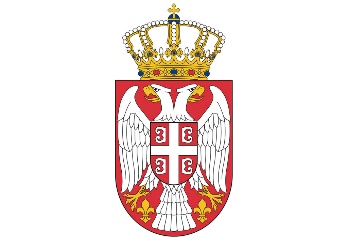 Република СрбијаМИНИСТАРСТВО ЗА РАД, ЗАПОШЉАВАЊЕ, БОРАЧКА И СОЦИЈАЛНА ПИТАЊАНемањина 22–26БеоградПоглављеНазив поглављаСтранаIОпшти подаци о јавној набавци2IIПодаци о предмету јавне набавке3IIIТехничка спецификација 3IVУслови за учешће у поступку јавне набавке из чл. 75. и 76. Закона и упутство како се доказује испуњеност тих услова11VУпутство понуђачима како да сачине понуду15VIОбразац понуде23VIIМодел уговора28VIIIОбразац трошкова припреме понуде31IXОбразац изјаве о независној понуди32XОбразац изјаве о поштовању обавеза из чл. 75. ст. 2. Закона33XIOбразац изјаве којим се доказује пословни капацитет34XIIОбразац структуре цене са упутством како да се попуни36XIIIИзјава о достављању банкарске гаранције 138Бр. партијеОписОпшти речник набавкеПроцењена вредност у динарима без ПДВ-аПартија 8услуге пројектовања установа социјалне заштите у Земуну, Крагујевцу, Бољевцу, и Сремчици7123000 - Услуге пројектовања2.580.000,00Партија 9услуге пројектовања установа социјалне заштите у Матарушкој Бањи, Косјерићу, Милошевцу, Горњем Милановцу, Крупњу, Зајечару, Варварину и Ћићевцу7123000 - Услуге пројектовања2.880.000,00Партија 12услуге пројектовања установа социјалне заштите у Осечини, Чајетини, Краљеву, Смедереву, Трстенику, Великом Поповцу, Љигу, Лајковцу, Мионици и Великом Поповцу7123000 - Услуге пројектовања2.700.000,00БРОЈ ПРОЈЕКТАГРАД/ОПШТИНАНАЗИВ ОБЈЕКТАОПИС РАДОВА1ЗемунДом за одрасла инвалидна лицамашинске инсталације и грејање; молерско фасадерски радови на адаптацији фасаде објекта уз постављање фасадне изолације2КрагујевацЦентар за породични смештај и усвојењеИзрада инсталација хидрантске мреже
-Молерско фарбарски радови кречење, санирање пукотина и оштећења на зидовима и плафонима
-Фарбарски радови фарбање унутрашње столарије, радијатора и цеви
-Радови на замени водоводних инсталација
-Керамичарски радови на замени подних и зидних облога3БољевацЦентар за социјални радизградња приступне рампе за особе са инвалидитетом4БеоградУстанова за децу и младе Сремчица- израда видео надзора 
- Објекат рачуноводство:                                    реконструкција и адаптација - уградња гасног котла
- Израда унутрашних гасних инсталација
Објекат управа и амбуланта:                        реконструкција и адаптација - уградња гасног котла
- Израда унутрашних гасних инсталација
Објекат дневни боравак:                                  реконструкција и адаптација - уградња гасног котла
- Израда унутрашних гасних инсталација
Објекат централна котларница:                                        изградња новог објекта - изградња котларнице
- израда машинских инсталација котларнице
- уградња гасног котла
- Израда унутрашних гасних инсталација
- израда електричних инсталацијаБРОЈ ПРОЈЕКТАГРАД/ОПШТИНАНАЗИВ ОБЈЕКТАОПИС РАДОВА1Матарушка БањаГеронтолошки центарОбјекти Геронтолошког центра Матарушка Бања:
-реконструкција и адаптација -Реконструкција комплетног крова на објектима центра
-реконструкција котларнице са заменом комплетних инсталација грејања
-Молерско фасадерски радови постављања фасаде са термоизолацијом
- Адаптација подних и зидних облога ходника, соба и радних просторија. Укупно 275 просторија.
-Адаптација мокрих чворова са заменом инсталација.
-Замена столарије на објекту
                                                            
Просторије радне терапије:
 -Доградња просторије радне терапије на простору постојећег атријума димензија 14x12м

Геронтолошко село:                                                                          -Изградња 20 луксузних јединица

Надстрешница за возила:                                                                    -Израда надстрешнице за возила 450м² (димензије 30x15м)2КосјерићЦентар за социјални рад-Замена дотрајале, енергетски неефикасне дрвене столарије, која узрокује неадекватну употребу просторија-Адаптација унутрашњих зидова молерско-фарбарски радови-Површина зидова за коју се предвиђа кречење износи 429.5 м2
-Опшивање солбанака пластифицираним лимом3МилошевацЦентар за породични смештај и усвојење „Милошевац“ -радови на замени комплетне кровне конструкције и покривке
- реконструкција интерних саобраћајница у дворишту објекта, са заменом ивичњака, бетонских плоча дебљине д=4цм и бетониранем тротоара4Горњи МилановацЦентар за социјални рад -реконструкција крова са заменом кровне грађе, лимарским радовима 5КрупањЦентар за социјални рад -реконструкција крова са заменом кровне грађе, лимарским радовима и заменом црепа
- реконструкција ентеријера
замена подова, замена подне облоге, адаптација простора
- реконструкција  тоалета
- инсталације грејања
- електро инсталације
-  замена столарије6ЗајечарЦентар за социјални рад -Замена столарије
- реконструкција подова, замена подне облоге
- реконструкција тоалета 
- инсталације грејања
- Електро инсталације 
- Реконструкција фасаде
- Молерско фарбарски радови7Варварин Центар за социјални рад -Доградња улаза
- инсталације грејања 
- Замена столарије
- Реконструкција подова
- Реконструкција фасаде
- Молерско-фарбарски радови8ЋићевацЦентар за социјални рад -Доградња улаза
- инсталације грејања 
- Замена столарије
- Реконструкција подова
- Реконструкција фасаде
- Молерско-фарбарски радовиБРОЈ ПРОЈЕКТАГРАД/ОПШТИНАНАЗИВ ОБЈЕКТАОПИС РАДОВА1ОсечинаЦентар за социјални радИзградња новог објекта2ЧајетинаЦентар за социјални радРеконструкција и адаптација постојећег објекта:             -Делимична замена инсталација водовода и канализације;
-Делимична замена санитарија;
-Реконструкција и адаптација једне канцеларије3КраљевоЦентар за социјални радСанација и реконструкција крова, надогрдања постојећег објекта:                                                                       -реконструкција крова (промена кровне конструкције, промену кровног покривача)
-изменом кровне конструкције надоградити постојећи објекат и тиме добити етажу поткровља)4СмедеревоЦентар за социјални радАдаптација, санација и реконструкција постојећег објекта:                                                                                                      -замена столарије (санација старе и уградња нове ПВЦ и алуминијумске столарије);
-санација инсталација кишне канализације (одвођење кишне воде, на већ постојећи прикључак)
-Уградња гасног фасадног генератора топлоте, прикључак на систем гасовода, инсталације5ТрстеникЦентар за социјални радСанација влаге у подрумском простору и постављање хидроизалације спољних зидова подрума; Израда тротоара око објекта-Санација и адаптација унутрашњих зидова; молерско-фарбарски радови. Обрада шпалетни око прозора. Замена дотрајале, енергетски неефикасне столарије.6општине Љиг, Лајковац и МионицаЗаједнички центар за социјални рад "Солидарност"Замена дотрајале, енергетски неефикасне дрвене столарије, која узрокује неадекватну употребу просторија.7Велики Поповац Установа за одрасле и старије  "Гвозден Јованчићевић"-У оквиру простора магацина предвидети нови санитарни чвор-Реконструкција крова уз испитивање постојеће кровне конструкције и евентуална замена појединих дотрајалих делова исте, заменити постојећи кровни покривач, уз повећање енергетске ефикасности истог; замена хоризонталних и вертикалних олука и постављање снегобрана-Реконструкција плафона-Замена дотрајале, енергетски неефикасне дрвене столарије, која узрокује неадекватну употребу просторијаНазив понуђача:Адреса понуђача:Матични број понуђача:Порески идентификациони број понуђача (ПИБ):Име особе за контакт:Електронска адреса понуђача (e-mail):Телефон:Телефакс:Број рачуна понуђача и назив банке:Лице овлашћено за потписивање уговораА) САМОСТАЛНО Б) СА ПОДИЗВОЂАЧЕМВ) КАО ЗАЈЕДНИЧКУ ПОНУДУ1)Назив подизвођача:Адреса:Матични број:Порески идентификациони број:Име особе за контакт:Проценат укупне вредности набавке који ће извршити подизвођач:Део предмета набавке који ће извршити подизвођач:2)Назив подизвођача:Адреса:Матични број:Порески идентификациони број:Име особе за контакт:Проценат укупне вредности набавке који ће извршити подизвођач:Део предмета набавке који ће извршити подизвођач:1)Назив учесника у заједничкој понуди:Адреса:Матични број:Порески идентификациони број:Име особе за контакт:2)Назив учесника у заједничкој понуди:Адреса:Матични број:Порески идентификациони број:Име особе за контакт:3)Назив учесника у заједничкој понуди:Адреса:Матични број:Порески идентификациони број:Име особе за контакт:Укупна цена без ПДВ-а Укупна цена са ПДВ-омРок и начин плаћањадо 45 дана од дана службеног пријема рачуна и извршене примопредаје која је констатована записничкиРок важења понуде30 данаРок испоруке90 радних дана од дана закључења уговораГарантни периодМесто и начин испорукеВРСТА ТРОШКАИЗНОС ТРОШКА У РСДУКУПАН ИЗНОС ТРОШКОВА ПРИПРЕМАЊА ПОНУДЕДатум:М.П.Потпис понуђачаДатум:М.П.Потпис понуђачаНазив референтног наручиоца-купца:Седиште:Улица и број:Телефон:Матични број:ПИБ:МестоДатум:Референтни наручилац-купац(потпис и печат овлашћеног лица)Напомена:Образац потврде копирати и доставити за све наручиоце-купце из референтне листеРед. бр.Списак референтних наручилаца – купацаВредност испоручених пројеката (РСД)Ред. бр.121.2.3.4.5.6.7.8.9.10.У к у п н о:У к у п н о:НАПОМЕНА:- У случају већег броја референтних наручилаца-купаца ову табелу и образац може копирати.Потпис овлашћеног лицаМ.П.градобјекатцена без ПДВ-ацена без ПДВ-ацена са ПДВ-ом12334Земун Дом за одрасла инвалидна лица КрагујевацЦентар за породични смештај и усвојењеБољевацЦентар за социјални радБеоградУстанова за децу и младе СремчицаУКУПНО:УКУПНО:градобјекатцена без ПДВ-ацена без ПДВ-ацена са ПДВ-ом12334Матарушка бања Геронтолошки центарКосјерић Центар за социјални радМилошевацЦентар за породични смештај и усвојење „Милошевац“Горњи Милановац Центар за социјални радКрупањ Центар за социјални радЗајечарЦентар за социјални радВарваринЦентар за социјални радЋићевацЦентар за социјални радУКУПНО:УКУПНО:градобјекатцена без ПДВ-ацена без ПДВ-ацена са ПДВ-ом12334ОсечинaЦентар за социјални радЧајетинaЦентар за социјални радКраљевo Центар за социјални радСмедеревo Центар за социјални радТрстеникЦентар за социјални радопштине Љиг, Лајковац и Мионица Заједнички центар за социјални рад "СолидарностВелики ПоповацУстанова за одрасле и старије  "Гвозден ЈованчићевићУКУПНО:УКУПНО: